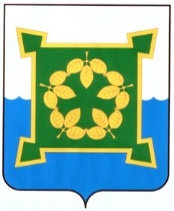 АДМИНИСТРАЦИЯ ЧЕБАРКУЛЬСКОГО ГОРОДСКОГО ОКРУГАЧелябинской областиПОСТАНОВЛЕНИЕ«    »                   2019 г.  №                г.ЧебаркульОб утверждении муниципальной программы «Крепкая семья» в новой редакции на 2020-2022 годыВ соответствии с  Федеральным законом от 06.10.2003 года № 131-ФЗ «Об общих принципах организации местного самоуправления, пунктом 1 статьи 179 Бюджетного кодекса Российской Федерации, статьей 24 Положения о бюджетном процессе в Чебаркульском городском округе,  Порядком  разработки, реализации и оценки эффективности муниципальных программ Чебаркульского городского округа», руководствуясь статьями 36 и 37 Устава муниципального образования «Чебаркульский городской округ»,ПОСТАНОВЛЯЮ:1. Утвердить муниципальную программу «Крепкая семья» в новой редакции на 2020-2022 годы (прилагается).2. Отделу информационно – коммуникационных технологий администрации Чебаркульского городского округа (Епифанов А.А) опубликовать настоящее постановление в порядке, установленном для официального опубликования муниципальных правовых актов. 3. Настоящее постановление вступает в силу с 01 января 2020 года.4. Контроль  исполнения настоящего постановления возложить на заместителя главы Чебаркульского городского округа по социальным вопросам         (Виноградова С.А.).Исполняющий обязанности главыЧебаркульского городского округа                                         С.А. ВиноградоваУТВЕРЖДЕНАпостановлением администрацииЧебаркульского городского округа                                                                     от «   »                  2019 г.  №   МУНИЦИПАЛЬНАЯ ПРОГРАММАЧЕБАРКУЛЬСКОГО ГОРОДСКОГО ОКРУГА «Крепкая семья» (далее - программа) ПРОЕКТПаспортпрограммы Раздел 1. «Содержание проблемы и обоснование необходимости ее решения программными методами».Анализ статистических показателей последних лет позволяет сделать выводы о негативных тенденциях в сфере семейных отношений, о росте семейного неблагополучия как в целом по России, Челябинской области, так и в Чебаркульском городском округе. Одной из причин семейного неблагополучия является низкая материальная обеспеченность семей, порождающая семьи с социально опасным положением, либо оказавшихся в трудной жизненной ситуации. Важнейшими факторами, способствующими этому процессу, являются:– изменение системы производственных отношений, что приводит к отсутствию гарантий трудовой занятости родителей и получения семьей стабильного дохода;– нарастание неблагополучия в семьях, распад семей. Основной причиной в данном случае является злоупотребление родителями спиртными напитками и наркотическими средствами.В  Муниципальном казенном учреждении Чебаркульского городского округа «Центр помощи детям, оставшимся без попечения родителей»  на территории Чебаркульского городского округа находится до 20 детей. По состоянию на 01  сентября   2019 года, в  Чебаркульском городском округе численность  семей, имеющих в своем составе несовершеннолетних детей и получающих пособие, составляла 2 889 семьи.В последние годы государственная политика в отношении семей и детей,  находящихся в социально опасном положении, в трудной жизненной ситуации, претерпела существенные изменения. В Челябинской области ведется целенаправленная работа по оказанию помощи семьям и детям, находящимся в социально опасном положении, в трудной жизненной ситуации.   Важно, что главной составляющей   в области политики в отношении семей и детей, находящихся в социально опасном положении, в трудной жизненной ситуации, является организационно – методическая основа, которая  состоит в совместной деятельности подразделений и работников уже существующих структур социальной защиты населения и учреждений системы профилактики. Для достижения поставленной цели и решения конкретных проблем семей и  детей, которые находятся в социально опасном положении,  применяется программно-целевой метод, позволяющий более активно использовать возможности взаимодействия, координировать усилия всех заинтересованных структур.Реализация данной муниципальной программы проходит в рамках федерального, регионального законодательства, а также на основании муниципальных правых актов. А именно, Федерального  закона Российской Федерации  от 21.12.1996 года  №  159-ФЗ «О дополнительных гарантиях по социальной поддержке детей-сирот и детей, оставшихся без попечения родителей»,  Федерального  закона  Российской Федерации от 19.05.1995 года №  81-ФЗ «О государственных пособиях гражданам, имеющим детей», Указа Президента Российской Федерации от   28.12.2012 года  №  1688 «О некоторых мерах по реализации государственной политики в сфере защиты детей-сирот и детей, оставшихся без попечения родителей», Закона Челябинской области от 25.10.2007 года  № 212-ЗО «О мерах социальной поддержки детей-сирот и детей, оставшихся без попечения родителей, вознаграждении, причитающемся приемному родителю, и социальных гарантиях приемной семье», Закона Челябинской области  от 22.12.2005 года   № 442-ЗО «О наделении органов местного самоуправления государственными полномочиями по социальной поддержке детей-сирот и детей, оставшихся без попечения родителей», Закон Челябинской области от 24.11.2005 № 430-ЗО  «О наделении органов местного самоуправления государственными полномочиями по социальной поддержке отдельных категорий граждан», постановление Правительства Челябинской области от 15.04.2013 года  №  136 «Об отдельных вопросах обеспечения жилыми помещениями специализированного жилищного фонда детей-сирот и детей, оставшихся без попечения родителей, лиц из их числа», Закон Челябинской области от 30.08.2012 № 371-ЗО «О ежемесячном пособии по уходу за ребенком в возрасте от полутора до трех лет», Закон Челябинской области от 31.03.2010 года   № 548-ЗО «О статусе и дополнительных мерах социальной поддержки многодетной семьи в Челябинской области».В соответствии с главой  2 социального блока Стратегии  социально-экономического развития Чебаркульского городского округа,  программа разработана  по направлениям  развития системы социальной защиты населения в разрезе реализации мер по дополнительным выплатам денежных компенсаций  незащищенным категориям граждан, выплат субсидий на оплату коммунальных услуг.Раздел 2. «Основные цели и задачи  муниципальной программы».Целями муниципальной программы являются:– улучшение социально-экономического положения семей с детьми, семей,  находящихся в социально опасном положении, в трудной жизненной ситуации; – улучшение жилищных условий детей-сирот и детей, оставшихся без попечения родителей, лиц из их числа по договорам найма специализированных жилых помещений;Для достижения указанных целей  программа предполагает решение следующих задач:             -организация комплексной системы профилактической, коррекционной и реабилитационной работы с семьями и  детьми, которые находятся в социально опасном положении, в трудной  жизненной ситуации, на ранней  стадии социального неблагополучия, для предупреждения социального сиротства и семейного неблагополучия, профилактики безнадзорности и правонарушений несовершеннолетних;–организация в Чебаркульском городском округе системы социальной и экономической поддержки малоимущих семей (многодетных, неполных, с детьми - инвалидами), детей-сирот,  детей, оставшихся без попечения родителей, а также социальная поддержка  замещающим семьям, а именно,  приемные семьи,  семьи опекунов и др.).Раздел 3. «Сроки и этапы реализации муниципальной программы».Срок реализации муниципальной подпрограммы: 2020-2022 годы.Муниципальная программа носит постоянный характер. В силу постоянного характера решаемых в рамках муниципальной программы задач, выделение отдельных этапов ее реализации не предусматривается.Раздел 4. «Система мероприятий и показатели (индикаторы)  муниципальной программы».Программа представляет собой комплекс целенаправленных мер организационного, экономического, медицинского и психолого-педагогического характера, реализуемых в отношении семей и детей, находящихся в социально опасном положении, в трудной жизненной ситуации, малоимущих семей (многодетных, неполных, с детьми - инвалидами), детей-сирот,  детей, оставшихся без попечения родителей, а также замещающим семьям.Система программных мероприятий содержит конкретные мероприятия, направленные на реализацию целей  Программы.Перечень мероприятий  для решения  задач муниципальной программы:Реализация  муниципальной программы может  быть не выполнена полностью или частично при следующих возможных рисках:- не предоставление аналитического, финансового, иных отчетов, предусмотренных муниципальными правовыми актами по результатам выполнения программных мероприятий;- внесение изменений в нормативные правовые акты, регулирующие вопросы   различных направлений социальной  поддержки  семей и детей, находящихся в социально опасном положении и трудной жизненной ситуации на территории Чебаркульского городского округа;- в связи с  уменьшением финансирования.Для оценки эффективности реализации муниципальной программы используются целевые индикаторы, которые отражают выполнение мероприятий  муниципальной программы. Сведения о порядке сбора информации и методике расчета показателей (индикаторов) программы.Раздел 5. «Ресурсное обеспечение муниципальной программы».На основании бюджета Чебаркульского городского округа на 2020 год и плановый период  2021  и  2022 годов объем финансирование муниципальной программы составляет:2020 год – 500 000,00 рублей;2021 год – 500 000,00 рублей;2022 год – 500 000,00 рублей.Общий объем финансирования – 1 500 000,00 рублей из средств местного бюджета.2020 год – 78 742 500,00 рублей;2021 год – 80 426 100,00 рублей;2022 год – 80 426 100,00 рублей.Общий объем финансирования – 239 594 700,00 рублей из средств областного и федерального бюджета.Бюджетные ассигнования и иные средства, направленные на выполнение мероприятий программыРаздел 6. «Организация управления и механизм  выполнения мероприятий муниципальной  программы».Управление реализацией муниципальной программы осуществляется ответственным исполнителем – Управлением социальной защиты населения администрации Чебаркульского городского округа, который выполняет следующие функции:1) разрабатывает в пределах своих полномочий нормативные правовые акты, необходимые для реализации муниципальной программы;2) осуществляет планирование и мониторинг реализации мероприятий муниципальной программы;3) в установленном порядке готовит предложения о внесении изменений в перечни и состав мероприятий, сроки их реализации, объемы бюджетных ассигнований на реализацию мероприятий муниципальной программы, в том числе на очередной финансовый год и плановый период;4) представляет запрашиваемые сведения о ходе реализации муниципальной программы;5) проводит оценку эффективности реализации мероприятий муниципальной программы;6) осуществляет в установленные сроки ведение отчетности по реализации муниципальной программы;7) проводит ежеквартальный мониторинг достижения целевых индикаторов;8) осуществляет анализ применения возможных мер по предотвращению и минимизации рисков, в том числе, предоставление субсидий на основании соглашений, заключенных между  Управлением социальной защиты населения администрации Чебаркульского городского округа и СОНКО, предусматривающих ответственность сторон за неисполнение или ненадлежащее исполнение обязательств.В целях контроля реализации муниципальной программы ответственный исполнитель в срок до 30 числа месяца, следующего за отчетным кварталом, осуществляет мониторинг реализации муниципальной программы.Контроль за ходом выполнения муниципальной программы осуществляется заместителем главы Чебаркульского городского округа по социальным вопросам.Мониторинг ориентирован на раннее предупреждение возникновения проблем и отклонений хода реализации муниципальной программы от запланированного уровня и осуществляется в произвольной форме. Объектами мониторинга являются наступление контрольных событий муниципальной программы в установленные и ожидаемые сроки, ход реализации мероприятий плана реализации муниципальной программы и причины невыполнения сроков мероприятий и контрольных событий, объемов финансирования мероприятий, а также информация о ходе выполнения целевых показателей (индикаторов) муниципальной программы.Соисполнители  в пределах своей компетенции ежеквартально   (за исключением IVквартала), до 15 числа месяца, следующего за отчетным кварталом, направляют ответственному исполнителю информацию для проведения мониторинга о ходе реализации программы.Соисполнители представляют ответственному исполнителю информацию для подготовки годового отчета до 20 февраля года, следующего за отчетным.Ответственный исполнитель представляет в Комитет по стратегическому развитию администрации Чебаркульского городского округа отчетность о реализации и оценке эффективности  муниципальной программы до 01 марта года, следующего за отчетным.Оценка  эффективности реализации программы производится в соответствии с приложением 8 Порядка разработки, реализации и оценки эффективности муниципальных программ Чебаркульского городского округа, утвержденного постановлением администрации Чебаркульского городского округа от 28.06.2017 года № 474.План реализации мероприятий программыРаздел 7. «Ожидаемые результаты реализации муниципальной программы с указанием показателей (индикаторов). Муниципальная программа позволит частично снять остроту социального напряжения, оказать реальную действенную помощь семьям и детям, нуждающимся в поддержке. В процессе реализации муниципальной программы планируется  достижение ожидаемых целевых индикаторов и показателей.Раздел 7. «Ожидаемые результаты реализации муниципальной программы с указанием показателей (индикаторов)».8. «Финансово-экономическое обоснование муниципальной программы».Финансовое обеспечение реализации муниципальной программы  в части расходных обязательств Чебаркульского городского округа осуществляется в соответствии с утвержденной бюджетной сметой в пределах доведенных лимитов бюджетных обязательств согласно решению об утверждении бюджета городского округа на очередной финансовый год и плановый период.Объем  расходов  местного бюджета в разрезе адресной  социальной помощи определяется с  учетом условий и факторов нуждаемости  и социальной  поддержки лиц из числа детей-сирот и детей, оставшихся без попечения родителей.Социальная поддержка лиц из числа детей-сирот и детей, оставшихся без попечения родителей,  рассчитывается на основании   методики расчета субвенции, утвержденной Законом Челябинской области от 22.12.2005 года № 442-ЗО                     «О наделении органов местного самоуправления государственными полномочиями  по социальной поддержке детей-сирот и детей, оставшихся без попечения родителей»; содержание ребенка в семье опекуна и приемной семье, а также вознаграждение  приемному родителю рассчитывается на основании   методики расчета размера субвенции, предоставляемой местным бюджетам на осуществление органами местного самоуправления переданных государственных полномочий по социальной поддержке детей-сирот и детей, оставшихся без попечения родителей, переданных под опеку (попечительство) и на воспитание в приемные семьи, и приемных семей, утвержденной Законом Челябинской области от 22.12.2005 года  № 442-ЗО «О наделении органов местного самоуправления государственными полномочиями  по социальной поддержке детей-сирот и детей, оставшихся без попечения родителей»; обеспечение предоставления жилых помещений детям-сиротам и детям, оставшимся без попечения родителей, лицам из их числа, по договорам  найма специализированных жилых помещений рассчитывается на основании методики расчета размера субвенции, предоставляемой местным бюджетам на осуществление органами местного самоуправления переданных государственных полномочий по социальной поддержке детей-сирот и детей, оставшихся без попечения родителей, а также лиц из их числа, в части обеспечения жилыми помещениями, утвержденной Законом Челябинской области от 22.12.2005 года № 442-ЗО «О наделении органов местного самоуправления государственными полномочиями  по социальной поддержке детей-сирот и детей, оставшихся без попечения родителей»;  расходы на организацию и обеспечение деятельности по опеки и попечительству рассчитываются на основании  Методики расчета размера субвенций, предоставляемых местным бюджетам из областного бюджета на осуществление органами местного самоуправления государственных полномочий, утвержденной Законом Челябинской области от 22.12.2005 года № 442-ЗО                     «О наделении органов местного самоуправления государственными полномочиями  по социальной поддержке детей-сирот и детей, оставшихся без попечения родителей»;  ежемесячное пособие по уходу за ребенком в возрасте от полутора до трех лет рассчитывается на основании методики расчета размера субвенций местным бюджетам на осуществление  органами местного самоуправления переданных государственных полномочий по социальной поддержке граждан, имеющих детей, в части выплаты пособия на ребенка, утвержденной Законом Челябинской области от 22.12.2005 года № 442-ЗО  «О наделении органов местного самоуправления государственными полномочиями  по социальной поддержке детей-сирот и детей, оставшихся без попечения родителей». Финансирование муниципальной программы осуществляется  в объемах, установленных  решением о бюджете на очередной финансовый год и плановый период, подлежащих ежегодной корректировке с учетом выделенных объемов финансирования. Раздел 9. Перечень и краткое описание подпрограмм.Программа не имеет подпрограмм.Ответственный исполнитель муниципальной программыУправление социальной защиты населения администрации Чебаркульского городского округа (далее – УСЗН ЧГО).Соисполнители муниципальной программыУправление культуры администрации Чебаркульского городского округа (далее – УК ЧГО), Муниципальное казенное учреждение Чебаркульского городского округа «Центр помощи детям, оставшимся без попечения родителей» (далее – Центр помощи детям),  Управление муниципальной собственности администрации Чебаркульского городского округа (далее – УМС ЧГО).Координатор муниципальной программы Заместитель главы округа по социальным вопросам Чебаркульского городского округаОсновные цели муниципальной программы– улучшение социально-экономического положения семей с детьми, семей, находящихся в социально опасном положении, в трудной жизненной ситуации;– улучшение жилищных условий детей-сирот и детей, оставшихся без попечения родителей, лиц из их числа по договорам найма специализированных жилых помещений.Основные задачи муниципальной  программы-организация комплексной системы профилактической, коррекционной и реабилитационной работы с семьями и  детьми, которые находятся в социально опасном положении, в трудной  жизненной ситуации, на ранней  стадии социального неблагополучия;-организация в Чебаркульском городском округе системы социальной и экономической поддержки малоимущих семей (многодетных, неполных, с детьми инвалидами), детей-сирот,  детей, оставшихся без попечения родителей, а также социальная поддержка  замещающим семьям, а именно,  приемные семьи,  семьи опекунов и др).Этапы и сроки реализации муниципальной программыСрок реализации муниципальной программы: 2020-2022 годы.Муниципальная программа  носит постоянный характер.В силу постоянного характера решаемых в рамках муниципальной программы задач, выделение отдельных этапов ее реализации не предусматривается.Структура муниципальной программы Подпрограммы отсутствуют.Объемы бюджетных ассигнований муниципальной программыОбъем бюджетных ассигнований на реализацию программы на 2020 год и плановый период 2021 и 2022 годы составляет 241 094 700,00 рублей, в том числе:– 1 500 000,00 рублей из средств местного бюджета,– 239 594 700,00 рублей из средств областного и федерального бюджетов.Объем бюджетных ассигнований на 2020 год 79 242 500,00 рублей:- 500 000,00 рублей – средства местного бюджета,-78 742 500,00 рублей – средства областного и федерального бюджетов.Объем бюджетных ассигнований на 2021 год 80 926 100,00 рублей:– 500 000,00 рублей – средства местного бюджета,– 80 426 100,00 рублей – средства областного и федерального бюджетов.Объем бюджетных ассигнований на 2022 год 80 926 100,00 рублей:– 500 000,00 рублей – средства местного бюджета,– 80 426 100,00 рублей – средства областного и федерального бюджетов.Показатели (индикаторы) муниципальной программы1) удельный вес семей, находящихся в социально опасном положении, в трудной жизненной ситуации, снятых с учета в связи с улучшением ситуации  в семье, от общего количества семей, состоящих на учете как семьи, находящихся  в социально опасном положении, трудной жизненной ситуации, (%);2) удельный вес семей, охваченных реабилитационными, адаптационными мероприятиями, получивших различные виды помощи, от общего числа семей, состоящих на учете в УСЗН ЧГО, %;3)   количество акций и мероприятий, организованных  для  семей и детей, находящихся в социально опасном положении, в трудной жизненной ситуации, (ед);4) удельный вес детей-сирот и детей, оставшихся без попечения родителей, устроенных на воспитание в семьи, от общего числа детей-сирот и детей, оставшихся без попечения родителей, нуждающихся в устройстве в семью, (%);5) удельный вес выпускников, находящихся на постинтернатном сопровождении¸ от общего числа выпускников в возрасте  до 23 лет, (%);6)  удельный вес детей-сирот и детей, оставшихся без попечения родителей, лиц из их числа,  обеспеченных жилыми помещениями по договорам  найма специализированных жилых помещений, от общего числа детей-сирот  и детей, оставшихся  без попечения родителей, лиц из их числа, нуждающихся в обеспечении жильем, (%).Ожидаемые результатыреализации  муниципальной программы к 2022 годуОжидаемые результаты реализации программы к 2022 году:1) сохранение   доли семей, находящихся в социально опасном положении,  в трудной жизненной ситуации, снятых с учета в связи с улучшением ситуации  в семье, от общего количества семей, состоящих на учете как семьи, находящиеся в социально опасном положении, трудной жизненной ситуации,   40%;2)увеличение  доли  семей, охваченных реабилитационными, адаптационными мероприятиями, получивших различные виды помощи, до 25 %;3)сохранение количества акций и мероприятий, организованных  для  семей и детей, находящихся в социально опасном положении, в трудной жизненной ситуации) - 6 мероприятий;4) увеличение  доли детей – сирот и детей, оставшихся без попечения родителей, устроенных на воспитание в семьи,   от общего числа детей - сирот и детей, оставшихся  без попечения родителей,  до 30%;5)увеличение  доли выпускников, находящихся на постинтернатном сопровождении  до, 45%;6) достижение доли  детей-сирот и детей, оставшихся без попечения родителей, лиц из их числа,  обеспеченных жилыми помещениями,   до 50%.№п/пНаименование пособия2019(чел.)1.Единовременное пособие при рождении ребенка (не работающие)422.Ежемесячное пособие по уходу за ребенком (от 0 до 1,5 лет) - ФБ3073.Пособие на ребенка (от 0 до 16 лет)18914.Областное единовременное пособие при рождении ребенка2385.Ежемесячная денежная выплата на оплату жилого помещения  и коммунальных услуг в многодетной семье2316.Ежемесячная денежная выплата, назначаемая в случае рождения третьего ребенка и (или) последующих детей до достижения ребенком возраста трех лет (от о до 3 лет) многодетные, малоимущие, кому не предоставили садик887.Опека и попечительский совет92№ п/п№ п/пЗадача муниципальной программыНаименование мероприятияПоказатели (индикаторы)Срок реализацииОтветственный исполнитель (соисполнитель) мероприятия1123456Цели: - улучшение социально-экономического положения семей с детьми, семей, находящихся в социально опасном положении, в трудной жизненной ситуации;– улучшение жилищных условий детей-сирот и детей, оставшихся без попечения родителей, лиц из их числа по договорам найма специализированных жилых помещений.Цели: - улучшение социально-экономического положения семей с детьми, семей, находящихся в социально опасном положении, в трудной жизненной ситуации;– улучшение жилищных условий детей-сирот и детей, оставшихся без попечения родителей, лиц из их числа по договорам найма специализированных жилых помещений.Цели: - улучшение социально-экономического положения семей с детьми, семей, находящихся в социально опасном положении, в трудной жизненной ситуации;– улучшение жилищных условий детей-сирот и детей, оставшихся без попечения родителей, лиц из их числа по договорам найма специализированных жилых помещений.Цели: - улучшение социально-экономического положения семей с детьми, семей, находящихся в социально опасном положении, в трудной жизненной ситуации;– улучшение жилищных условий детей-сирот и детей, оставшихся без попечения родителей, лиц из их числа по договорам найма специализированных жилых помещений.Цели: - улучшение социально-экономического положения семей с детьми, семей, находящихся в социально опасном положении, в трудной жизненной ситуации;– улучшение жилищных условий детей-сирот и детей, оставшихся без попечения родителей, лиц из их числа по договорам найма специализированных жилых помещений.Цели: - улучшение социально-экономического положения семей с детьми, семей, находящихся в социально опасном положении, в трудной жизненной ситуации;– улучшение жилищных условий детей-сирот и детей, оставшихся без попечения родителей, лиц из их числа по договорам найма специализированных жилых помещений.Цели: - улучшение социально-экономического положения семей с детьми, семей, находящихся в социально опасном положении, в трудной жизненной ситуации;– улучшение жилищных условий детей-сирот и детей, оставшихся без попечения родителей, лиц из их числа по договорам найма специализированных жилых помещений.1.Организация комплексной системы профилактической, коррекционной и реабилитационной работы с семьями и  детьми, которые находятся в социально опасном положении, в трудной  жизненной ситуации, на ранней  стадии социального неблагополучияОрганизация комплексной системы профилактической, коррекционной и реабилитационной работы с семьями и  детьми, которые находятся в социально опасном положении, в трудной  жизненной ситуации, на ранней  стадии социального неблагополучия1.1. Организация проведения благотворительных акций семей и детей, находящихся в социально опасном положении в соответствии с Положением об Управлении социальной защиты населения администрации Чебаркульского городского округа, утвержденного постановлением администрации Чебаркульского городского округа от 20.06.2019 года № 346;1.2.  Консультирование семей и детей группы риска по социально-правовым вопросам в соответствии с Положением об Управлении социальной защиты населения администрации Чебаркульского городского округа, утвержденного постановлением администрации Чебаркульского городского округа от 20.06.2019 года № 346;1.3. Организация, проведение и участие в работе  «Круглого стола» с образовательными учреждениями Чебаркульского городского округа в соответствии с Положением об Управлении социальной защиты населения администрации Чебаркульского городского округа, утвержденного постановлением администрации Чебаркульского городского округа от 20.06.2019 года № 346;1.4. Медико-социальное и психолого-педагогическое обследование выявленных семей и детей, находящихся в социально опасном положении в соответствии с Положением об Управлении социальной защиты населения администрации Чебаркульского городского округа, утвержденного постановлением администрации Чебаркульского городского округа от 20.06.2019 года № 346;1.5. Организация и проведение межведомственных патронажей (экстренные, диагностические, плановые, контрольные) в соответствии с Положением об Управлении социальной защиты населения администрации Чебаркульского городского округа, утвержденного постановлением администрации Чебаркульского городского округа от 20.06.2019 года № 346;1.6. Лечение от алкогольной зависимости в соответствии с Положением об Управлении социальной защиты населения администрации Чебаркульского городского округа, утвержденного постановлением администрации Чебаркульского городского округа от 20.06.2019 года № 346;1.7. Оказание помощи в оформлении документов, писем, запросов в соответствии с Положением об Управлении социальной защиты населения администрации Чебаркульского городского округа, утвержденного постановлением администрации Чебаркульского городского округа от 20.06.2019 года № 346;1.8.Предоставление посреднической помощи по вопросам выплаты пособий, оформления льгот и субсидий в соответствии с Положением об Управлении социальной защиты населения администрации Чебаркульского городского округа, утвержденного постановлением администрации Чебаркульского городского округа от 20.06.2019 года № 346;1.9. Участие в судебных заседаниях в качестве свидетелей по вопросам ограничения или лишения родителей группы риска в их родительских правах в соответствии с Положением об Управлении социальной защиты населения администрации Чебаркульского городского округа, утвержденного постановлением администрации Чебаркульского городского округа от 20.06.2019 года № 346;1.10.Предоставление социальной услуги с обеспечением проживания в соответствии с Уставом  Муниципального казенного учреждения «Центр помощи семьи и детям, оставшихся без попечения родителей», утвержденного                                       постановлением администрацииЧебаркульского городского округа от 24.02.2016 года № 128; 1.11.Постинтернатное  сопровождение выпускников учреждения для детей - сирот и детей, оставшихся без попечения родителей в соответствии с  Уставом  Муниципального казенного учреждения «Центр помощи семьи и детям, оставшихся без попечения родителей»  утвержденного постановлением администрацииЧебаркульского городского округа от 24.02.2016 года № 128; 1.12.Расходы на выплату персоналу в целях обеспечения выполнения функций государственными (муниципальными органами), казенными учреждениями,  МКУ «Центр помощи детям» г.Чебаркуля в соответствии  с Уставом  Муниципального казенного учреждения «Центр помощи семьи и детям, оставшихся без попечения родителей, утвержденного постановлением администрацииЧебаркульского городского округа от 24.02.2016 года № 128; 1.13.Организация работы родительского клуба в соответствии с   Уставом  Муниципального казенного учреждения «Центр помощи детям, оставшихся без попечения родителей, утвержденного  постановлением администрацииЧебаркульского городского округа от 24.02.2016 года № 128; 1.14.Содержание ребенка в семье опекуна и приемной семье, а также вознаграждение приемному родителю  в соответствии с Законом  Челябинской области от 25.10.2007  года №  212-ЗО«О мерах социальной поддержки детей-сирот и детей, оставшихся без попечения родителей, вознаграждении, причитающемся приемному родителю, и социальных гарантиях приемной семье»;1.15.Организация и осуществление деятельности по опеке и попечительству  в соответствии с Положением об Управлении социальной защиты населения администрации Чебаркульского городского округа,  утвержденного постановлением администрации Чебаркульского городского округа от 20.06.2019 года № 346;1.16. Проведение акций  и мероприятий:«Рождественская елка»«День защиты детей»«День семьи»«День матери»Организация досуговой деятельности Проведение акций:«Собери ребенка в школу»«Новогодний подарок – каждому ребенку» в соответствии с  Положением об Управлении социальной защиты населения администрации Чебаркульского городского округа,   утвержденного постановлением администрации Чебаркульского городского округа от 20.06.2019 года № 346.-удельный вес семей, находящихся в социально опасном положении,          в трудной жизненной ситуации, снятых с учета в связи с улучшением ситуации  в семье, от общего количества семей, состоящих на учете как семьи, находящиеся в социально опасном положении, трудной жизненной ситуации;-удельный вес детей-сирот и детей, оставшихся без попечения родителей, устроенных на воспитание в семьи,  от общего числа детей-сирот и детей, оставшихся без попечения родителей, нуждающихся в устройстве в семью;-удельный вес выпускников, находящихся на постинтернатном сопровождении, от общего числа выпускников в возрасте  до 23 лет;-удельный вес семей, охваченных реабилитационными, адаптационными мероприятиями, получивших различные виды помощи, от общего числа семей, состоящих на учете в УСЗН ЧГО;-количество акций и мероприятий, организованных для семей и детей, находящихся в социально-опасном положении, в трудной жизненной ситуации.2020-2022УСЗН ЧГО,УК ЧГО,МКУ «Центр помощи детям» г.Чебаркуля2.Организация в Чебаркульском городском округе системы социальной и экономической поддержки малоимущих семей (многодетных, неполных, с детьми инвалидами), детей-сирот,  детей, оставшихся без попечения родителей, а также социальная поддержка  замещающим семьям, а именно,  приемные семьи,  семьи опекунов и др).Организация в Чебаркульском городском округе системы социальной и экономической поддержки малоимущих семей (многодетных, неполных, с детьми инвалидами), детей-сирот,  детей, оставшихся без попечения родителей, а также социальная поддержка  замещающим семьям, а именно,  приемные семьи,  семьи опекунов и др).2.1.Обеспечение предоставления жилых помещений детям-сиротам и детям, оставшимся без попечения родителей, лицам из их числа по договорам найма специализированных жилых помещений в соответствии с Постановлением Правительства Челябинской области от 15.04.2013 года  №  136-П«Об отдельных вопросах обеспечения жилыми помещениями специализированного жилищного фонда детей-сирот и детей, оставшихся без попечения родителей, лиц из их числа»;2.2.Пособие на ребенка в соответствии с Законом Челябинской области от 27.10.2005 года № 299-ЗО «О пособии на ребенка»;2.3. Областное единовременное пособие при рождении ребенка в соответствии с  Законом Челябинской области  «Об областном; единовременном пособии при рождении ребенка»;2.4. Ежемесячная денежная выплата на оплату ЖКУ многодетной семье в соответствии с Законом Челябинской области от 31.03.2010 года   № 548-ЗО«О статусе и дополнительных мерах социальной поддержки многодетной семьи в Челябинской области»;2.5. Выплата государственных пособий лицам, не подлежащим обязательному социальному страхованию на случай временной нетрудоспособности и в связи с материнством, и лицам, уволенным в связи с ликвидацией организаций (прекращением деятельности, полномочий физическими лицами), в соответствии с Федеральным законом  Российской Федерации от 19 мая 1995 года №  81-ФЗ «О государственных пособиях гражданам, имеющим детей».-удельный вес детей-сирот и детей, оставшихся без попечения родителей,  лиц из числа, обеспеченных жилыми помещениями по договорам найма специализированных жилых помещений, от общего числа детей-сирот и детей, оставшихся без попечения родителей, лиц из числа, нуждающихся в обеспечении жильем, (%).2020-2022УСЗН ЧГО,УМС ЧГО,МКУ «Центр помощи детям» г. Чебаркуля№ п/пНаименование показателя (индикатора)Ед.измер.Определение показателя (индикатор)Временные характеристики целевого показателяАлгоритм формирования (формула) и методологические пояснения к показателю (индикатору)Базовые показатели, используемыев формулеМетод сбора информации и индекс формы отчетностиОтветственный за сбор данных по целевому показателю1.удельный вес семей, находящихся в социально опасном положении,          в трудной жизненной ситуации, снятых с учета в связи с улучшением ситуации  в семье, от общего количества семей, состоящих на учете как семьи, находящейся в социально опасном положении, трудной жизненной ситуации;%удельный вес семей, находящихся в социально опасном положении,          в трудной жизненной ситуации, снятых с учета в связи с улучшением ситуации  в семье, от общего количества семей, состоящих на учете как семьи, находящейся в социально опасном положении, трудной жизненной ситуации;2019-352020-402021-402022-40Дky=Кy*100/KoКy-количество семей, находящихся в социально опасном положении,          в трудной жизненной ситуации, снятых с учета в связи с улучшением ситуации; Ko-общая численность семей, состоящих на учете как семьи, находящейся в социально опасном положении, трудной жизненной ситуации;Отчетность МКУ «Центр помощи детям» г.ЧебаркуляУСЗН ЧГО2.удельный вес семей, охваченных реабилитационными, адаптационными мероприятиями, получивших различные виды помощи, от общего числа семей, состоящих на учете в УСЗН ЧГО;%удельный вес семей, охваченных реабилитационными, адаптационными мероприятиями, получивших различные виды помощи, от общего числа семей, состоящих на учете в УСЗН ЧГО;2019-252020-252021-252022-25Дky=Кy*100/KoКy-количество семей охваченных реабилитационными, адаптационными мероприятиями, получивших различные виды помощи;Ko-общая численность семей, состоящих на учете в УСЗН ЧГО;Данные УСЗН, МКУ «Центр помощи детям» г.ЧебаркуляУСЗН ЧГО3.количество акций и мероприятий, организованных  для  семей и детей, находящихся в социально опасном положении, в трудной жизненной ситуации;ед.количество акций и мероприятий, организованных  для  семей и детей, находящихся в социально опасном положении, в трудной жизненной ситуации;2019-62020-62021-62022-6СтатотчетностьУСЗН ЧГО4.удельный вес детей-сирот и детей, оставшихся без попечения родителей, устроенных на воспитание в семьи, от общего числа детей-сирот и детей, оставшихся без попечения родителей, нуждающихся в устройстве в семью;%удельный вес детей-сирот и детей, оставшихся без попечения родителей, устроенных на воспитание в семьи, от общего числа детей-сирот и детей, оставшихся без попечения родителей, нуждающихся в устройстве в семью;2019-452020-302021-302022-30Дky=Кy*100/KoKy-количество детей -сирот и детей, оставшихся без попечения родителей, устроенных на воспитание в семьи;Ko- общая численность детей-сирот и детей, оставшихся без попечения родителей, нуждающихся в устройстве в семью;СтатотчетностьУСЗН ЧГО5.удельный вес   выпускников, находящихся на постинтернатном сопровождении, от общего числа выпускников в возрасте до 23 лет;%удельный вес   выпускников, находящихся на постинтернатном сопровождении, от общего числа выпускников в возрасте до 23 лет;2019-452020-452021-452022-45Дky=Кy*100/KoКv-количество  выпускников, находящихся на постинтернатном сопровождении;Ko-общая численность выпускников в возрасте до 23 лет;СтатотчетностьУСЗН ЧГО6.удельный вес детей-сирот и детей, оставшихся без попечения родителей, лиц из числа,  обеспеченных жилыми помещениями по договорам найма  специализированных жилых помещений, от общего числа детей-сирот  и детей, оставшихся  без попечения родителей, лиц из числа, нуждающихся в обеспечении жильем.%удельный вес детей-сирот и детей, оставшихся без попечения родителей, лиц из числа,  обеспеченных жилыми помещениями по договорам найма  специализированных жилых помещений, от общего числа детей-сирот  и детей, оставшихся  без попечения родителей, лиц из числа, нуждающихся в обеспечении жильем.2019-502020-502021-502022-50Дky=Кy*100/KoКy- количество детей-сирот и детей, оставшихся без попечения родителей, лиц из числа,  обеспеченных жилыми помещениями по договорам найма  специализированных жилых помещений;Ko- общая численность  детей-сирот  и детей, оставшихся  без попечения родителей, лиц из числа, нуждающихся в обеспечении жильем.СтатотчетностьУСЗН ЧГО, УМС ЧГО№ п/пНаименование программы (подпрограммы), мероприятий программыГлавный распорядитель бюджетных средствКод бюджетной классификацииИсточники ресурсного обеспеченияОбъем финансирования,  рублейОбъем финансирования,  рублейОбъем финансирования,  рублей№ п/пНаименование программы (подпрограммы), мероприятий программыГлавный распорядитель бюджетных средствКод бюджетной классификацииИсточники ресурсного обеспечения20202021202212345678Муниципальная программа  «Крепкая семья» на 2020-2022 годыУСЗН ЧГОВсего79 242 50080 926 10080 926 100Муниципальная программа  «Крепкая семья» на 2020-2022 годыУСЗН ЧГОФедеральный бюджет20 500 40021 320 40021 320 400Муниципальная программа  «Крепкая семья» на 2020-2022 годыУСЗН ЧГООбластной бюджет58 242 100 59 105 70059 105 700Муниципальная программа  «Крепкая семья» на 2020-2022 годыУСЗН ЧГОБюджет муниципального образования500 000500 000500 000Муниципальная программа  «Крепкая семья» на 2020-2022 годыУСЗН ЧГОВнебюджетные источники00011.1. Организация проведения благотворительных акций семей и детей, находящихся в социально опасном положении;УСЗН ЧГО, УК ЧГО Всего00011.1. Организация проведения благотворительных акций семей и детей, находящихся в социально опасном положении;УСЗН ЧГО, УК ЧГО Федеральный бюджет00011.1. Организация проведения благотворительных акций семей и детей, находящихся в социально опасном положении;УСЗН ЧГО, УК ЧГО Областной бюджет00011.1. Организация проведения благотворительных акций семей и детей, находящихся в социально опасном положении;УСЗН ЧГО, УК ЧГО Бюджет муниципального образования00011.1. Организация проведения благотворительных акций семей и детей, находящихся в социально опасном положении;УСЗН ЧГО, УК ЧГО Внебюджетные источники0001.2. Консультирование семей и детей группы риска по социально-правовым вопросам;УСЗН ЧГО Всего0001.2. Консультирование семей и детей группы риска по социально-правовым вопросам;УСЗН ЧГО Федеральный бюджет0001.2. Консультирование семей и детей группы риска по социально-правовым вопросам;УСЗН ЧГО Областной бюджет0001.2. Консультирование семей и детей группы риска по социально-правовым вопросам;УСЗН ЧГО Бюджет муниципального образования0001.2. Консультирование семей и детей группы риска по социально-правовым вопросам;УСЗН ЧГО Внебюджетные источники0001.3. Организация, проведение и участие в работе  «Круглого стола» с образовательными учреждениями Чебаркульского городского округа;УСЗН ЧГО Всего0001.3. Организация, проведение и участие в работе  «Круглого стола» с образовательными учреждениями Чебаркульского городского округа;УСЗН ЧГО Федеральный бюджет0001.3. Организация, проведение и участие в работе  «Круглого стола» с образовательными учреждениями Чебаркульского городского округа;УСЗН ЧГО Областной бюджет0001.3. Организация, проведение и участие в работе  «Круглого стола» с образовательными учреждениями Чебаркульского городского округа;УСЗН ЧГО Бюджет муниципального образования0001.3. Организация, проведение и участие в работе  «Круглого стола» с образовательными учреждениями Чебаркульского городского округа;УСЗН ЧГО Внебюджетные источники0001.4. Медико-социальное и психолого-педагогическое обследование выявленных семей и детей, находящихся в социально-опасном положении;УСЗН ЧГО Всего0001.4. Медико-социальное и психолого-педагогическое обследование выявленных семей и детей, находящихся в социально-опасном положении;УСЗН ЧГО Федеральный бюджет0001.4. Медико-социальное и психолого-педагогическое обследование выявленных семей и детей, находящихся в социально-опасном положении;УСЗН ЧГО Областной бюджет0001.4. Медико-социальное и психолого-педагогическое обследование выявленных семей и детей, находящихся в социально-опасном положении;УСЗН ЧГО Бюджет муниципального образования0001.5. Организация и проведение межведомственных патронажей (экстренные, диагностические, плановые, контрольные);УСЗН ЧГО Всего1.5. Организация и проведение межведомственных патронажей (экстренные, диагностические, плановые, контрольные);УСЗН ЧГО Федеральный бюджет0001.5. Организация и проведение межведомственных патронажей (экстренные, диагностические, плановые, контрольные);УСЗН ЧГО Областной бюджет0001.5. Организация и проведение межведомственных патронажей (экстренные, диагностические, плановые, контрольные);УСЗН ЧГО Бюджет муниципального образования0001.5. Организация и проведение межведомственных патронажей (экстренные, диагностические, плановые, контрольные);УСЗН ЧГО Внебюджетные источники0001.6. Лечение от алкогольной зависимости;УСЗН ЧГО446 1006 52016 79570 000Всего20 00020 00020 0001.6. Лечение от алкогольной зависимости;УСЗН ЧГО446 1006 52016 79570 000Федеральный бюджет0001.6. Лечение от алкогольной зависимости;УСЗН ЧГО446 1006 52016 79570 000Областной бюджет0001.6. Лечение от алкогольной зависимости;УСЗН ЧГО446 1006 52016 79570 000Бюджет муниципального образования20 00020 00020 0001.6. Лечение от алкогольной зависимости;УСЗН ЧГО446 1006 52016 79570 000Бюджет муниципального образования0001.7. Оказание помощи в оформлении документов, писем, запросов;УСЗН  ЧГОВсего0001.7. Оказание помощи в оформлении документов, писем, запросов;УСЗН  ЧГОФедеральный бюджет0001.7. Оказание помощи в оформлении документов, писем, запросов;УСЗН  ЧГООбластной бюджет0001.7. Оказание помощи в оформлении документов, писем, запросов;УСЗН  ЧГОБюджет муниципального образования0001.7. Оказание помощи в оформлении документов, писем, запросов;УСЗН  ЧГОВнебюджетные источники0001.8. Предоставление посреднической помощи по вопросам выплаты пособий, оформления льгот и субсидий;УСЗН ЧГО Всего0001.8. Предоставление посреднической помощи по вопросам выплаты пособий, оформления льгот и субсидий;УСЗН ЧГО Федеральный бюджет0001.8. Предоставление посреднической помощи по вопросам выплаты пособий, оформления льгот и субсидий;УСЗН ЧГО Областной бюджет0001.8. Предоставление посреднической помощи по вопросам выплаты пособий, оформления льгот и субсидий;УСЗН ЧГО Бюджет муниципального образования0001.8. Предоставление посреднической помощи по вопросам выплаты пособий, оформления льгот и субсидий;УСЗН ЧГО Внебюджетные источники0001.9.  Участие в судебных заседаниях в качестве свидетелей по вопросам ограничения или лишения родителей группы риска в их родительских правах;УСЗН  ЧГОВсего0001.9.  Участие в судебных заседаниях в качестве свидетелей по вопросам ограничения или лишения родителей группы риска в их родительских правах;УСЗН  ЧГОФедеральный бюджет0001.9.  Участие в судебных заседаниях в качестве свидетелей по вопросам ограничения или лишения родителей группы риска в их родительских правах;УСЗН  ЧГООбластной бюджет0001.9.  Участие в судебных заседаниях в качестве свидетелей по вопросам ограничения или лишения родителей группы риска в их родительских правах;УСЗН  ЧГОБюджет муниципального образования0001.9.  Участие в судебных заседаниях в качестве свидетелей по вопросам ограничения или лишения родителей группы риска в их родительских правах;УСЗН  ЧГОВнебюджетные источники0001.10. Предоставление социальной услуги с обеспечением проживания;УСЗН ЧГОВсего0001.10. Предоставление социальной услуги с обеспечением проживания;УСЗН ЧГООбластной бюджет0001.10. Предоставление социальной услуги с обеспечением проживания;УСЗН ЧГОБюджет муниципального образования0001.10. Предоставление социальной услуги с обеспечением проживания;УСЗН ЧГОВнебюджетные источники0001.11. Постинтернатное  сопровождение выпускников учреждения для детей - сирот и детей, оставшихся без попечения родителей;УСЗН ЧГОВсего0001.11. Постинтернатное  сопровождение выпускников учреждения для детей - сирот и детей, оставшихся без попечения родителей;УСЗН ЧГОФедеральный бюджет0001.11. Постинтернатное  сопровождение выпускников учреждения для детей - сирот и детей, оставшихся без попечения родителей;УСЗН ЧГООбластной бюджет0001.11. Постинтернатное  сопровождение выпускников учреждения для детей - сирот и детей, оставшихся без попечения родителей;УСЗН ЧГОБюджет муниципального образования00   01.11. Постинтернатное  сопровождение выпускников учреждения для детей - сирот и детей, оставшихся без попечения родителей;УСЗН ЧГОВнебюджетные источники0001.12. Расходы на выплату персоналу в целях обеспечения выполнения функций государственными (муниципальными органами), казенными учреждениями,  МКУ «Центр помощи детям» г. Чебаркуля;УСЗН ЧГО446 1004 52099 28100 000Всего24 563 90024 840 90024 840 9001.12. Расходы на выплату персоналу в целях обеспечения выполнения функций государственными (муниципальными органами), казенными учреждениями,  МКУ «Центр помощи детям» г. Чебаркуля;УСЗН ЧГО446 1004 52099 28100 000Федеральный бюджет0001.12. Расходы на выплату персоналу в целях обеспечения выполнения функций государственными (муниципальными органами), казенными учреждениями,  МКУ «Центр помощи детям» г. Чебаркуля;УСЗН ЧГО446 1004 52099 28100 000Областной бюджет24 563 90024 840 90024 840 9001.12. Расходы на выплату персоналу в целях обеспечения выполнения функций государственными (муниципальными органами), казенными учреждениями,  МКУ «Центр помощи детям» г. Чебаркуля;УСЗН ЧГО446 1004 52099 28100 000Бюджет муниципального образования0001.12. Расходы на выплату персоналу в целях обеспечения выполнения функций государственными (муниципальными органами), казенными учреждениями,  МКУ «Центр помощи детям» г. Чебаркуля;УСЗН ЧГО446 1004 52099 28100 000Внебюджетные источники0001.13. Организация работы родительского клуба;УСЗН ЧГО446 1006 52016 79570 000Всего15 00015 00015 0001.13. Организация работы родительского клуба;УСЗН ЧГО446 1006 52016 79570 000Федеральный бюджет0001.13. Организация работы родительского клуба;УСЗН ЧГО446 1006 52016 79570 000Областной бюджет0001.13. Организация работы родительского клуба;УСЗН ЧГО446 1006 52016 79570 000Бюджет муниципального образования15 00015 00015 0001.13. Организация работы родительского клуба;УСЗН ЧГО446 1006 52016 79570 000Внебюджетные источники0001.14. Содержание ребенка в семье опекуна и приемной семье, а также вознаграждение приемному родителю; УСЗН ЧГО446 1004 52016 28140 000
Всего11 763 10011 794 00011 794 0001.14. Содержание ребенка в семье опекуна и приемной семье, а также вознаграждение приемному родителю; УСЗН ЧГО446 1004 52016 28140 000
Федеральный бюджет0001.14. Содержание ребенка в семье опекуна и приемной семье, а также вознаграждение приемному родителю; УСЗН ЧГО446 1004 52016 28140 000
Областной бюджет11 763 10011 794 00011 794 0001.14. Содержание ребенка в семье опекуна и приемной семье, а также вознаграждение приемному родителю; УСЗН ЧГО446 1004 52016 28140 000
Бюджет муниципального образования0001.14. Содержание ребенка в семье опекуна и приемной семье, а также вознаграждение приемному родителю; УСЗН ЧГО446 1004 52016 28140 000
Внебюджетные источники0001.15. Организация и осуществление деятельности по опеке и попечительству;УСЗН ЧГО446 1006 52004 28110 000Всего1 330 6001 330 6001 330 6001.15. Организация и осуществление деятельности по опеке и попечительству;УСЗН ЧГО446 1006 52004 28110 000Федеральный бюджет0001.15. Организация и осуществление деятельности по опеке и попечительству;УСЗН ЧГО446 1006 52004 28110 000Областной бюджет1 330 6001 330 6001 330 6001.15. Организация и осуществление деятельности по опеке и попечительству;УСЗН ЧГО446 1006 52004 28110 000Бюджет муниципального образования0001.15. Организация и осуществление деятельности по опеке и попечительству;УСЗН ЧГО446 1006 52004 28110 000Внебюджетные источники0001.16. Проведение акций  и мероприятий:«Рождественская елка»«День защиты детей»«День семьи»«День матери»Организация досуговой деятельности Проведение акций:«Собери ребенка в школу»«Новогодний подарок – каждому ребенку».УСЗН ЧГО446 1006 52016 79570 000Всего465 000465 000465 0001.16. Проведение акций  и мероприятий:«Рождественская елка»«День защиты детей»«День семьи»«День матери»Организация досуговой деятельности Проведение акций:«Собери ребенка в школу»«Новогодний подарок – каждому ребенку».УСЗН ЧГО446 1006 52016 79570 000Федеральный бюджет0001.16. Проведение акций  и мероприятий:«Рождественская елка»«День защиты детей»«День семьи»«День матери»Организация досуговой деятельности Проведение акций:«Собери ребенка в школу»«Новогодний подарок – каждому ребенку».УСЗН ЧГО446 1006 52016 79570 000Областной бюджет0001.16. Проведение акций  и мероприятий:«Рождественская елка»«День защиты детей»«День семьи»«День матери»Организация досуговой деятельности Проведение акций:«Собери ребенка в школу»«Новогодний подарок – каждому ребенку».УСЗН ЧГО446 1006 52016 79570 000Бюджет муниципального образования465 000465 000465 0001.16. Проведение акций  и мероприятий:«Рождественская елка»«День защиты детей»«День семьи»«День матери»Организация досуговой деятельности Проведение акций:«Собери ребенка в школу»«Новогодний подарок – каждому ребенку».УСЗН ЧГО446 1006 52016 79570 000Внебюджетные источники0002.2.1.Обеспечение предоставления жилых помещений детям-сиротам и детям, оставшимся без попечения родителей, лицам из числа, обеспеченных жилыми помещениями по договорам найма специализированных жилых помещений;УСЗН ЧГО, УМС ЧГО447 1004 52015 22200 000Всего5 234 6005 234 6005 234 6002.2.1.Обеспечение предоставления жилых помещений детям-сиротам и детям, оставшимся без попечения родителей, лицам из числа, обеспеченных жилыми помещениями по договорам найма специализированных жилых помещений;УСЗН ЧГО, УМС ЧГО447 1004 52015 22200 000Федеральный бюджет0002.2.1.Обеспечение предоставления жилых помещений детям-сиротам и детям, оставшимся без попечения родителей, лицам из числа, обеспеченных жилыми помещениями по договорам найма специализированных жилых помещений;УСЗН ЧГО, УМС ЧГО447 1004 52015 22200 000Областной бюджет5 234 6005 234 6005 234 6002.2.1.Обеспечение предоставления жилых помещений детям-сиротам и детям, оставшимся без попечения родителей, лицам из числа, обеспеченных жилыми помещениями по договорам найма специализированных жилых помещений;УСЗН ЧГО, УМС ЧГО447 1004 52015 22200 000Бюджет муниципального образования0002.2.1.Обеспечение предоставления жилых помещений детям-сиротам и детям, оставшимся без попечения родителей, лицам из числа, обеспеченных жилыми помещениями по договорам найма специализированных жилых помещений;УСЗН ЧГО, УМС ЧГО447 1004 52015 22200 000Внебюджетные источники0002.2.1.Обеспечение предоставления жилых помещений детям-сиротам и детям, оставшимся без попечения родителей, лицам из числа, обеспеченных жилыми помещениями по договорам найма специализированных жилых помещений;УСЗН ЧГО, УМС ЧГО447 1004 52015 22200 000Внебюджетные источники0002.2. Пособие на ребенка (до 16 лет);УСЗН ЧГО446 1004 52016 28190 000Всего11 023 00011 459 70011 459 7002.2. Пособие на ребенка (до 16 лет);УСЗН ЧГО446 1004 52016 28190 000Федеральный бюджет0002.2. Пособие на ребенка (до 16 лет);УСЗН ЧГО446 1004 52016 28190 000Областной бюджет11 023 00011 459 70011 459 7002.2. Пособие на ребенка (до 16 лет);УСЗН ЧГО446 1004 52016 28190 000Бюджет муниципального образования0002.2. Пособие на ребенка (до 16 лет);УСЗН ЧГО446 1004 52016 28190 000Внебюджетные источники0002.3.Областное единовременное пособие при рождении ребенка;УСЗН ЧГО446 1004 520Р1 28180 000Всего1 352 5001 352 5001 352 5002.3.Областное единовременное пособие при рождении ребенка;УСЗН ЧГО446 1004 520Р1 28180 000Федеральный бюджет0002.3.Областное единовременное пособие при рождении ребенка;УСЗН ЧГО446 1004 520Р1 28180 000Областной бюджет1 352 5001 352 5001 352 5002.3.Областное единовременное пособие при рождении ребенка;УСЗН ЧГО446 1004 520Р1 28180 000Бюджет муниципального образования0002.3.Областное единовременное пособие при рождении ребенка;УСЗН ЧГО446 1004 520Р1 28180 000Внебюджетные источники0002.4. Ежемесячная денежная выплата на оплату ЖКУ  многодетной семье;УСЗН ЧГО446 1004 52016 28220 000Всего2 974 4003 093 4003 093 4002.4. Ежемесячная денежная выплата на оплату ЖКУ  многодетной семье;УСЗН ЧГО446 1004 52016 28220 000Федеральный бюджет0002.4. Ежемесячная денежная выплата на оплату ЖКУ  многодетной семье;УСЗН ЧГО446 1004 52016 28220 000Областной бюджет2 974 4003 093 4003 093 4002.4. Ежемесячная денежная выплата на оплату ЖКУ  многодетной семье;УСЗН ЧГО446 1004 52016 28220 000Бюджет муниципального образования0002.4. Ежемесячная денежная выплата на оплату ЖКУ  многодетной семье;УСЗН ЧГО446 1004 52016 28220 000Внебюджетные источники0002.5. Выплата государственных пособий лицам, не подлежащим обязательному социальному страхованию на случай временной нетрудоспособности и в связи с материнством, и лицам, уволенным в связи с ликвидацией организаций  (прекращением деятельности, полномочий физическими лицами), в соответствии с Федеральным законом от 19 мая 1995 года N 81-ФЗ "О государственных пособиях гражданам, имеющим детей"УСЗН ЧГО446 1004 52016 53800 000Всего20 500 40021 320 40021 320 4002.5. Выплата государственных пособий лицам, не подлежащим обязательному социальному страхованию на случай временной нетрудоспособности и в связи с материнством, и лицам, уволенным в связи с ликвидацией организаций  (прекращением деятельности, полномочий физическими лицами), в соответствии с Федеральным законом от 19 мая 1995 года N 81-ФЗ "О государственных пособиях гражданам, имеющим детей"УСЗН ЧГО446 1004 52016 53800 000Федеральный бюджет20 500 40020 320 40021 320 4002.5. Выплата государственных пособий лицам, не подлежащим обязательному социальному страхованию на случай временной нетрудоспособности и в связи с материнством, и лицам, уволенным в связи с ликвидацией организаций  (прекращением деятельности, полномочий физическими лицами), в соответствии с Федеральным законом от 19 мая 1995 года N 81-ФЗ "О государственных пособиях гражданам, имеющим детей"УСЗН ЧГО446 1004 52016 53800 000Областной бюджет0002.5. Выплата государственных пособий лицам, не подлежащим обязательному социальному страхованию на случай временной нетрудоспособности и в связи с материнством, и лицам, уволенным в связи с ликвидацией организаций  (прекращением деятельности, полномочий физическими лицами), в соответствии с Федеральным законом от 19 мая 1995 года N 81-ФЗ "О государственных пособиях гражданам, имеющим детей"УСЗН ЧГО446 1004 52016 53800 000Бюджет муниципального образования0002.5. Выплата государственных пособий лицам, не подлежащим обязательному социальному страхованию на случай временной нетрудоспособности и в связи с материнством, и лицам, уволенным в связи с ликвидацией организаций  (прекращением деятельности, полномочий физическими лицами), в соответствии с Федеральным законом от 19 мая 1995 года N 81-ФЗ "О государственных пособиях гражданам, имеющим детей"УСЗН ЧГО446 1004 52016 53800 000Внебюджетные источники000№ п/пНаименование мероприятияСрок исполненияОтветственный исполнитель1.Разработка в пределах своих полномочий нормативно-правовые акты, необходимые для реализации муниципальной программы;2020-2022УСЗН ЧГО, соисполнители программы2.Осуществление планирования и мониторинг реализации мероприятий муниципальной программы;2020-2022УСЗН ЧГО, соисполнители программы3.Подготовка предложений о внесении изменений в перечни и состав мероприятий, сроки их реализации, объемы бюджетных ассигнований на реализацию мероприятий муниципальной программы, в том числе на очередной финансовый год и плановый период;2020-2022УСЗН ЧГО, соисполнители программы4.Представление запрашиваемых сведений о ходе реализации муниципальной программы;2020-2022УСЗН ЧГО5.Проведение оценки эффективности реализации мероприятий муниципальной программы;2020-2022УСЗН ЧГО, соисполнители программы6.Осуществление в установленные сроки ведения отчетности по реализации муниципальной программы;2020-2022УСЗН ЧГО, соисполнители программы7.Ведение ежеквартального мониторинга достижения целевых индикаторов;2020-2022УСЗН ЧГО, соисполнители программы8.Сдача годового отчета по исполнению муниципальной программы.2020-2022УСЗН ЧГО№п/пНаименование показателя реализации мероприятий муниципальной программы (подпрограммы)Единица измеренияБазовое значение показателя (на начало  реализации муниципальной программы)Базовое значение показателя (на начало  реализации муниципальной программы)Базовое значение показателя (на начало  реализации муниципальной программы)Планируемое значение показателя на 2020 годПланируемое значение показателя на 2021 годПланируемое значение показателя на 2022 год№п/пНаименование показателя реализации мероприятий муниципальной программы (подпрограммы)Единица измерения201720182019Планируемое значение показателя на 2020 годПланируемое значение показателя на 2021 годПланируемое значение показателя на 2022 год1234567891.Удельный вес семей, находящихся в социально опасном положении,          в трудной жизненной ситуации, снятых с учета в связи с улучшением ситуации  в семье, от общего количества семей, состоящих на учете как семьи, находящейся в социально опасном положении, трудной жизненной ситуации;(%)33,235354040402.Удельный вес семей, охваченных реабилитационными, адаптационными мероприятиями, получивших различные виды помощи, от общего числа семей, состоящих на учете в УСЗН ЧГО;(%)2020252525253.Количество акций и мероприятий, организованных  для  семей и детей, находящихся в социально опасном положении, в трудной жизненной ситуации;(ед.)5666664.Удельный вес детей-сирот и детей, оставшихся без попечения родителей, устроенных на воспитание в семьи, от общего числа детей-сирот и детей, оставшихся без попечения родителей, нуждающихся в устройстве в семью;(%)2225253030305.Удельный вес   выпускников, находящихся на постинтернатном сопровождении, от общего числа выпускников в возрасте до 23 лет;(%)3535454545456.Удельный вес детей-сирот и детей, оставшихся без попечения родителей, лиц из их числа,  обеспеченных жилыми помещениями по договорам найма специализированных жилых помещений, от общего числа детей-сирот  и детей, оставшихся  без попечения родителей, лиц из их числа, нуждающихся в обеспечении жильем.(%)753850505050